Комитет образования и науки администрации города Новокузнецка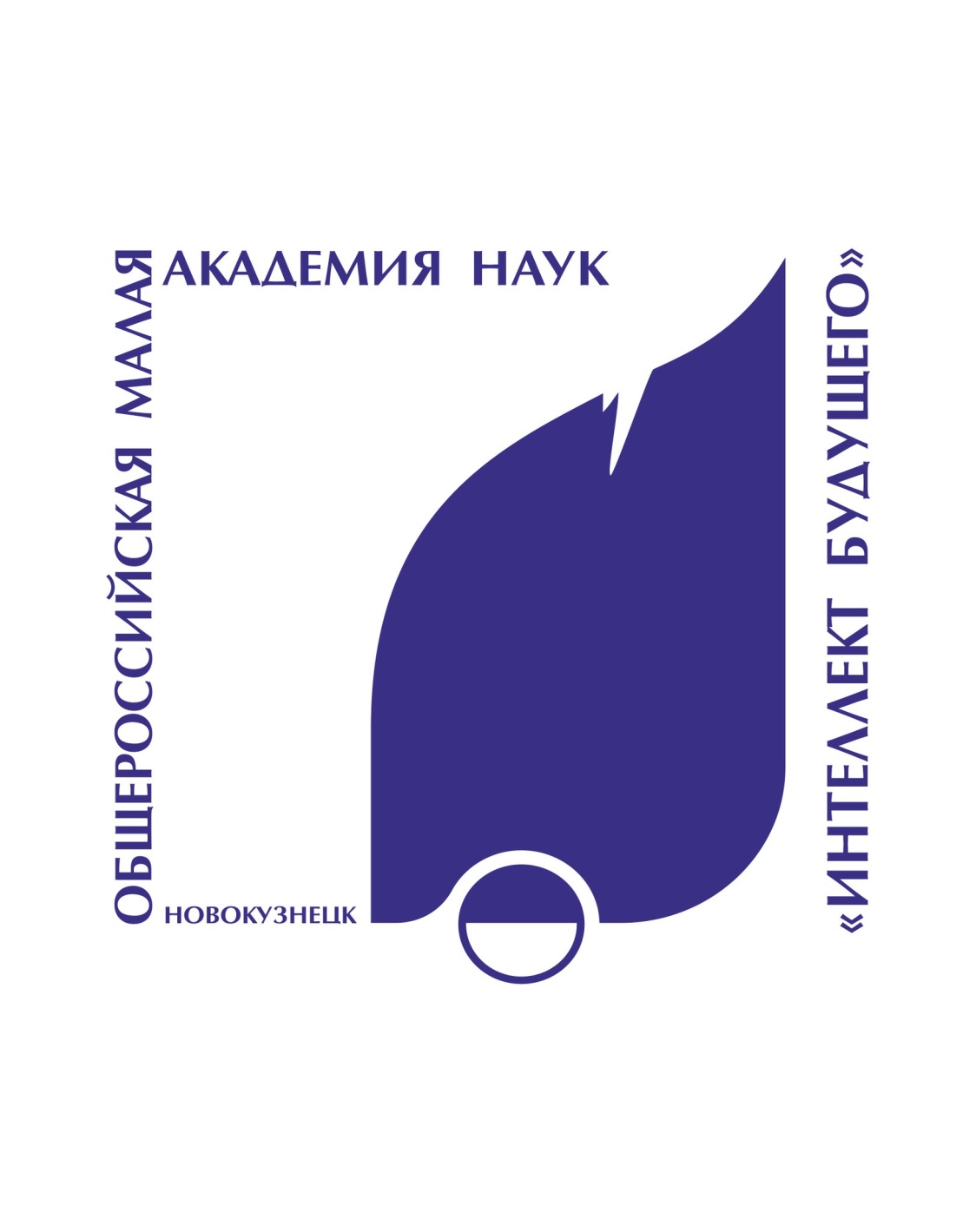 Направления деятельностиМероприятиеСроки реализацииМесто проведенияОтветственныеI.Заседания СоветаМАН Планирование работы Новокузнецкого отделения МАНсентябрьГДД(Ю)ТМожаров М.С.Томми С.С. Кураторы от районаI.Заседания СоветаМАНО подготовке к региональной научно-исследовательской конференции учащихся «Первые шаги» (1-4кл.)Февраль 2018ГДД(Ю)ТМожаров М.С.Томми С.С. I.Заседания СоветаМАН3. О подготовке к региональной научно-исследовательской конференции учащихся (5-11классы)»Март 2018ГДД(Ю)ТМожаров М.С.Томми С.С. I.Заседания СоветаМАНО подведении итогов работы  районных отделений МАНМай 2018ГДД(Ю)ТМожаров М.С.Томми С.С. Кураторы от районаII. Взаимодействие  с высшими учебными заведениями1.Интеллектуальные каникулы:Форум исследователей в формате стендовой защиты   Осенние каникулыГДД(Ю)Т НФИ КемГУСибГИУОтделы профориентации, дополнительного образования и развития карьерыДворец творчестваII. Взаимодействие  с высшими учебными заведениями2.Серия семинаров для учителей начальных классов «Организация исследовательской деятельности младших школьников»октябрь – февраль, 2018НФИ КемГУФакультет педагогики и методики начального образования, ИПКII. Взаимодействие  с высшими учебными заведениямиУчастие в городских днях науки (трансляция лучшего опыта организации исследовательской деятельности школьников)Февраль 2018ГДД(Ю)Т ГДД(Ю)Т ИПКНФИКемГУ4.Серия семинаров для учителей начальных классов «Организация проектной деятельности младших школьников»октябрь – февраль, 2018НФИ,КемГУСибГИУФакультет педагогики и методики начального образования 5.Серия семинаров для экспертов региональной научно-исследовательской конференции учащихся Февраль, март 2018НФИ,КемГУСибГИУОгнев С.П.Можаров М.С.Томми С.С.6.Обучение научных руководителей (учителей-предметников)Ноябрь-февраль, 2018НФИ,КемГУСибГИУОгнев С.П.Елькина О.Ю.6.Летний многопрофильный лагерь для старшеклассников.июньСибГИУНФКемГУЦентры довузовской подготовкиII. Инновационные технологии. Дистанционные мероприятия. 1.Вебинар для родителей по исследовательской работе школьниковОктябрь 2017ГДД(Ю)ТГДД(Ю)ТII. Инновационные технологии. Дистанционные мероприятия. 2.Формирование  информационно-коммуникационной образовательной среды для одаренных учащихся и детей с особенностями развитияВ течение годаГДД(Ю)ТГДД(Ю)ТII. Инновационные технологии. Дистанционные мероприятия. 3.Разработка и утверждение новых дистанционных конкурсов В течение годаГДД(Ю)ТГДД(Ю)ТII. Инновационные технологии. Дистанционные мероприятия. Открытие и функционирование интернет  сообщества для творческих одаренных детей и учителей по учебно-исследовательской деятельности В течение годаИПКГДД(Ю)ТИПКГДД(Ю)ТII. Инновационные технологии. Дистанционные мероприятия.  Разработка интернет портала «Малая академия наук»В течение годаГДД(Ю)ТМожаров М.С.Томми С.С.III.Система  непрерывного профессионального развития педагогов    в области организации проектной и учебно-исследовательской деятельности учащихся1. Организация постояннодействующего семинара  в области проектной и учебно-исследовательской деятельности учащихся В течение года согласно плану-графику образовательных услуг МАОУ ДПО ИПК МАОУ ДПО ИПК, Транспортная 17Иванова Т.А.III.Система  непрерывного профессионального развития педагогов    в области организации проектной и учебно-исследовательской деятельности учащихся2.Подготовка экспертов из числа педагогов для оценки проектных и исследовательских работ младших школьников-участников научно-практических конференций В течение годаМАОУ ДПО ИПК, Транспортная 17Иванова Т.А.III.Система  непрерывного профессионального развития педагогов    в области организации проектной и учебно-исследовательской деятельности учащихся3.Оказание консультационной помощи педагогам по организации проектной и учебно-исследовательской деятельности учащихся В течение годаМАОУ ДПО ИПК, Транспортная 17Иванова Т.А.IV. Организационно-массовая деятельностьTED-лаборатория13 октября 2017ГДД(Ю)ТТомми С.С.IV. Организационно-массовая деятельностьРегиональный форум исследователей в формате стендовой защитыОсенние каникулыГДД(Ю)ТТомми С.С.IV. Организационно-массовая деятельностьРегиональная научно-исследовательская конференция учащихся (5-11 классы)Март  2018ГДД(Ю)ТСибГИУНФИ КемГУОУМожаров М.С.Томми С.С.Грудинина А.Е.IV. Организационно-массовая деятельностьРегиональная научно-исследовательская конференция учащихся «Первые шаги» (1-4 классы)Март  2018ГДД(Ю)ТОУМожаров М.С.Томми С.С.Грудинина А.Е.IV. Организационно-массовая деятельностьЗаседание актива отделенияОктябрь 2017ГДД(Ю)ТТомми С.С.IV. Организационно-массовая деятельностьПостановка на учет членов Новокузнецкого отделения и выдача удостоверений В течение годаГДД(Ю)ТТомми С.С.IV. Организационно-массовая деятельностьЦикл мероприятий «Интеллектуальные каникулы»Осенние каникулыГДД(Ю)ТСибГИУНФИ КемГУГДД(Ю)ТСибГИУНФИ КемГУIV. Организационно-массовая деятельностьСаммит позитивных изменений (в формате стендовой защиты)Апрель 2018ГДД(Ю)ТТомми С.С.